Согласовано: Начальник Управления                Утверждаю:  _____________ образования Администрации г. Вологды          Директор МУ ДО «ДТДиМ» _________________  И.Л. Гуляева                      Митрофанова В.Н.«_____» _______________2020 г.                        «       » _______________2020г.ПОЛОЖЕНИЕо проведении заочной городской  интеллектуальной викторины«Вологжане – Герои Советского Союза»1. Общие положения1.1. Викторина проводится в соответствии с Планом общегородских мероприятий  и посвящена военной истории города Вологды периода Великой Отечественной войны, а так же вологжанам – Героя Советского Союза, которые своим подвигом внесли свою частичку в общую победу. 1.2. Организатором викторины  является МУ ДО «Дворец творчества детей и молодежи».Адрес: ул. Ленинградская, д. 5; телефон: 8-921-820-67-30 – Меликян Людмила Николаевна.1.3. Для подготовки к мероприятию участникам рекомендуется предварительно познакомиться с материалами о военной истории нашего города: боевых действиях на территории Вологодской области, военной технике, вологжанах – Героях Советского Союза, памятниках, улицах, посвященных Великой Отечественной войне. 2. Цели и задачи2.1. Цель: развития познавательного интереса школьников к военной истории города Вологды и Вологодской области.Задачи игры:— закрепление ценностного отношения и исторической памяти к подвигу вологжан – Героев Советского Союза;— расширение знаний о военной истории Вологодской области периода 1941-1945 года;— воспитание бережного отношения к памятникам истории, посвященным этому периоду;3. Участники3.1. Участниками викторины являются обучающихся 7 - 10 классов образовательных учреждений г. Вологды. 4. Сроки и порядок проведения4.1. Для участия в викторине необходимо отправить заявку  и работу  с 14 апреля по 7 мая (включительно)  2020 года по электронной почте: dvorec35@yandex.ru для Меликян Л.Н. – викторина (Приложение 1, 2).4.2. Критерии оценивания работ:- правильность и полнота ответов;- аккуратность оформления. 5. Подведение итогов и награждение победителей5.1. Подведение итогов состоится с 8 по 17 мая. Отправка грамот будет осуществляется с 18 по 31 мая 2020 года. 5.2. Победившим считается участник, набравший наибольшее количество баллов за основную часть. При равном количестве будут учитываться баллы за дополнительную часть.5.3. Призерам высылаются Грамоты за 1, 2, 3 места. Остальным участникам  высылаются Грамоты участников. Приложение № 1Заявка на участиев городской интеллектуальной викторине «Вологжане – Герои Советского Союза»Образовательное учреждение:Педагог:Контактный телефон:Электронный адрес участника:Приложение №2Интеллектуальная викторина «Вологжане – Герои Советского Союза»Викторина посвящена вологжанам – Героям Советского Союза и военным событиям на территории Вологды и Вологодской области в период Великой Отечественной войны.1 задание: Хронология событий Поставьте в хронологическом порядке следующие военные события, происходившие  в период Великой Отечественной войны на территории Вологодской области. За правильный ответ – 1 балл, доп.баллы за каждую точную дату события.Первая бомбардировка Северной железной дороги на территории Вологодской области. Открытие 1 эвакогоспиталя №1184. Начало Оштинской обороны. Прибытие 1 эшелона с эвакуированными ленинградцами в Вологду. Сбитие немецкого бомбардировщика «Юнкерс - 88» череповецким летчиком Александром Годовиковым в районе Кадуя. Создание Вологодского комитета обороны. Окончание Оштинской обороны. Прибытие 1 эшелона с ранеными в Вологду. Например, Окончание Оштинской обороны (24.06.1944)2 задание: Боевой путь вологжанОтветьте на вопросы викторины. За каждый правильный ответ – 1 балл.К какому сроку согласно плану «Барбаросса» Гитлер планировал овладеть городом Вологда? Назовите номер стрелковой дивизии, которая была сформирована в Вологде в 1940 году, а в 1942 была переформирована в 24 гвардейскую дивизию? Укажите номер танковой бригады, которая была сформирована на территории Вологодской области в марте 1942 года и была затем переименована в 65-ю гвардейскую танковую бригаду. Где на территории Вологодской области проходили военные действия? На территории Вологодской области были созданы истребительные батальоны. Какие задачи они выполняли? Кому из вологжан – участников Великой Отечественной войны (Ф.И.О.)  дважды присвоено звание Героя Советского Союза? Назовите Ф.И.О. летчика, сбившего бомбардировщик «Юнкерс – 88» Какой подарок получил генерал – лейтенант М.Е. Катуков от вологжан, работников тыла? Сколько вологжан погибло на фронтах Великой Отечественной войны?  Из скольких томов составлена Книга Памяти Вологодской области? 3 задание: Подвиги вологжанСоотнесите фотографию и Ф.И.О. вологжанина - Героя Советского Союза. За правильный ответ – 1 балл. Например, 1 – В, 2 –Задание: Слава героямВам необходимо перечислить улицы Вологды, названные в честь вологжан – Героев Советского Союза, указав при этом Ф.И.О. героя, звание, род войск, краткое описание подвига (в 5-6 предложениях). Например, улица Клубова названа в честь Клубова Александра Федоровича, гвардии капитана 16 гвардейского авиационного полка 2 воздушной армии. Совершил 457 воздушных вылетов, лично сбил 31 самолет противника, 3 – в группе. Лучше это задание сделать в таблице.  За каждый правильный ответ 4 балла.Задание: Память о войне в памятниках и улицахВ таблице по фотографии определить точное название памятника и указать улицу, на которой он находится. За каждый правильный ответ – 2 балла.Дополнительное задание: Военная техника (Правильное его выполнение будет учитываться при равном количестве баллов, набранных за основные задания)В таблице в столбцах слева фото советской  военной техники и техники противника, используемое в военных действиях на территории Вологодской области. Справа вам необходимо написать её марку и название. За каждый правильный ответ – 1 балл.Спасибо за участие!№Ф.И.О.Образовательное учреждение (школа, класс)Дата рождения(полностью)Домашний адрес№ , дата выдачи свид –ва о рождении, паспорта1. 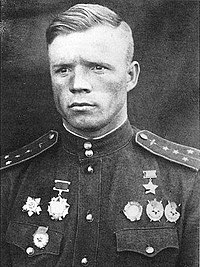 А. Преображенский Евгений Николаевич2. 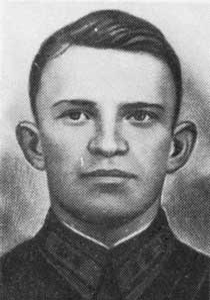 Б. Жуков Михаил Петрович3. 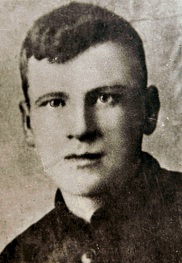 В. Каберов Игорь Александрович4. 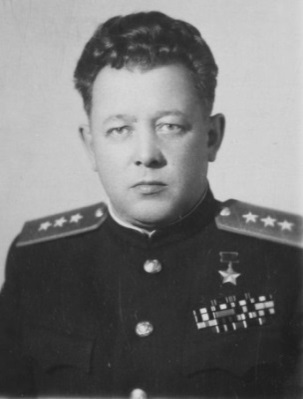 Г. Клубов Александр Федорович 5. 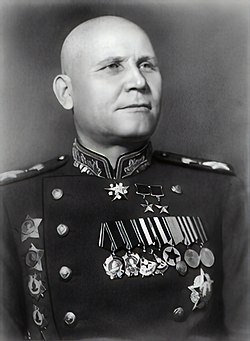 Д. Щетинин Николай Иванович6. 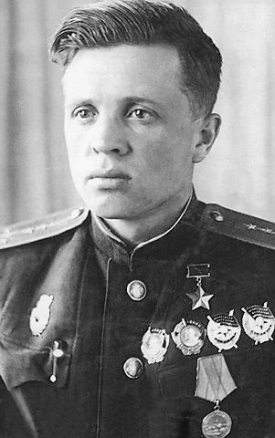 Е. Прокатов Василий Николаевич 7. 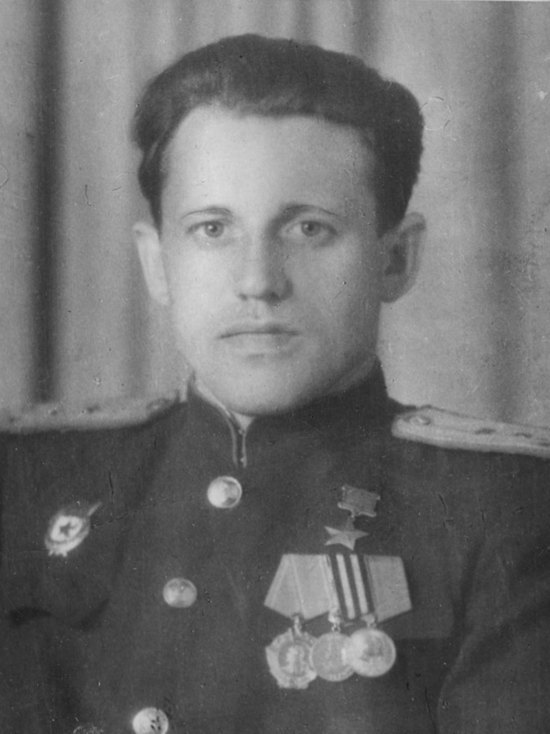 Ж. Конев Иван Степанович 8. 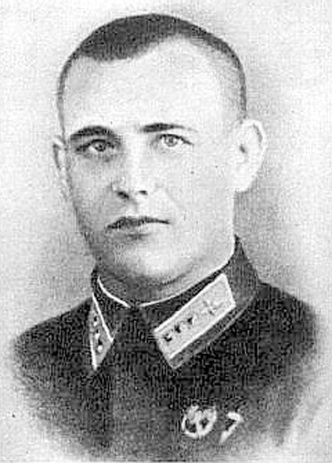 З. Панкратов Александр Константинович 1. 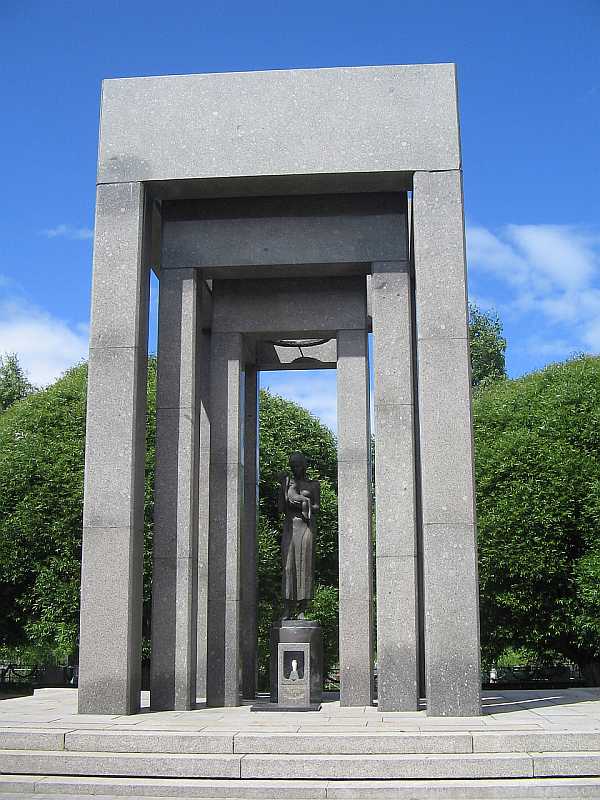 2. 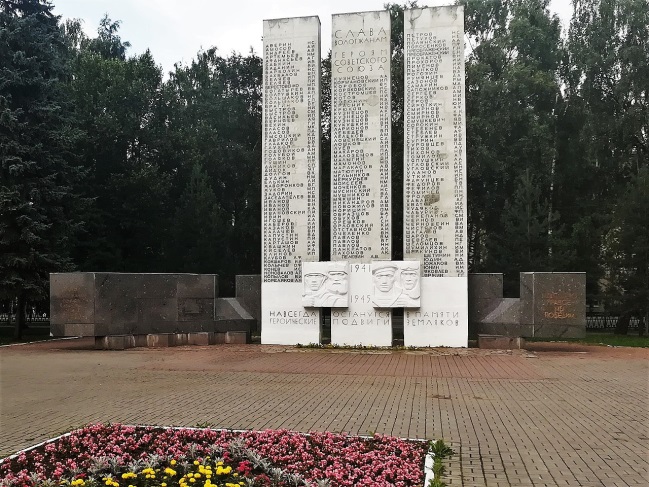 3. 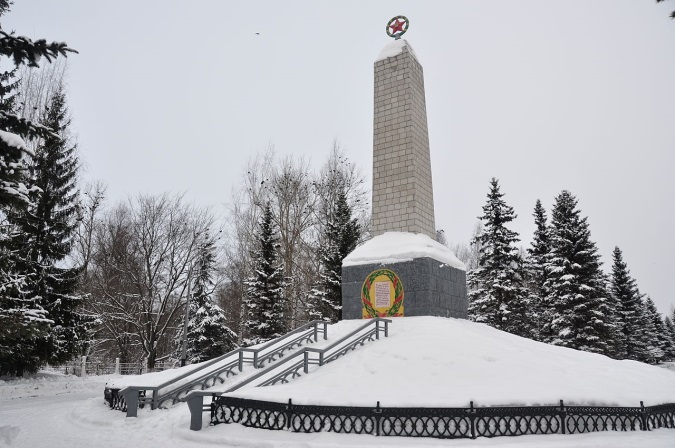 4. 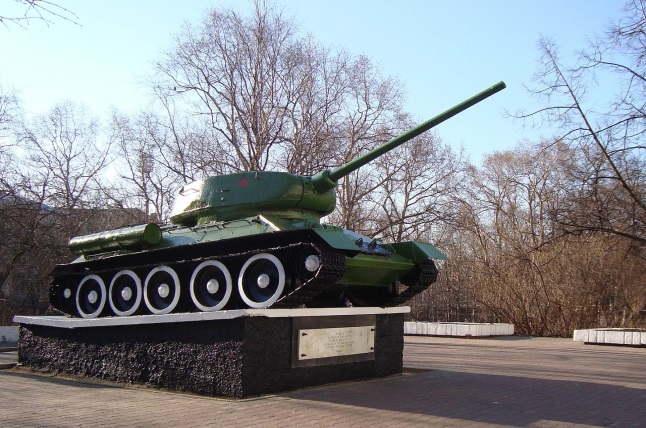 5. 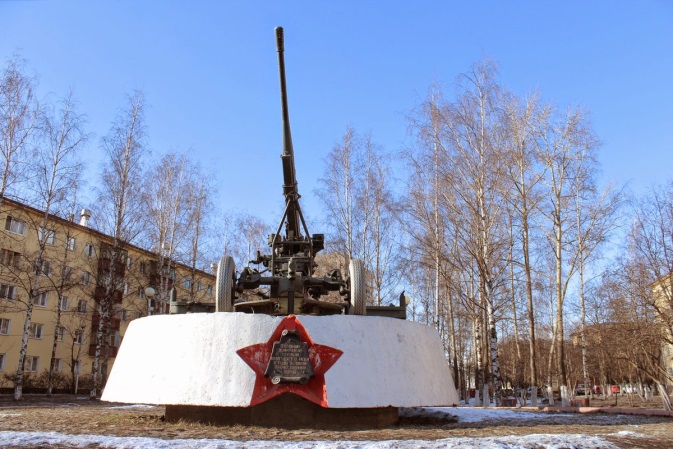 6. 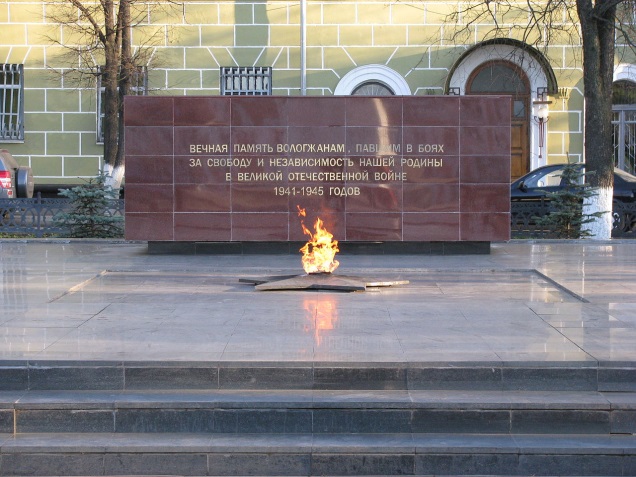 7. 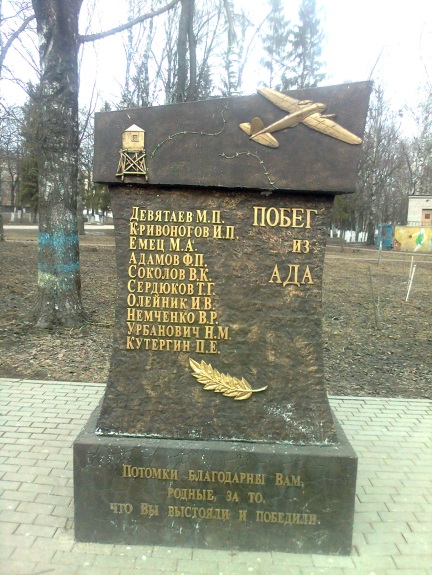 8. 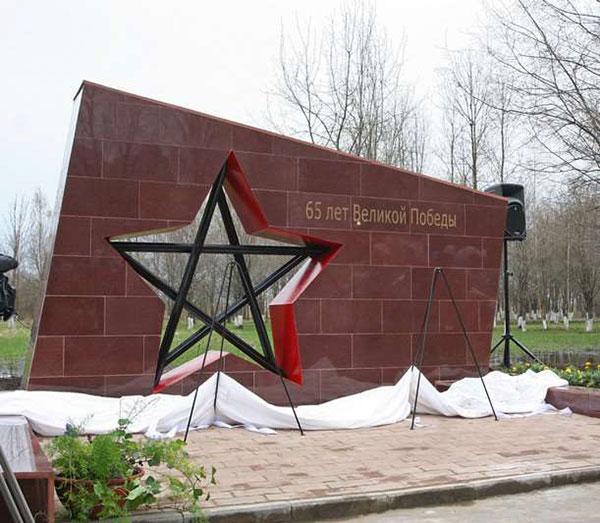 9. 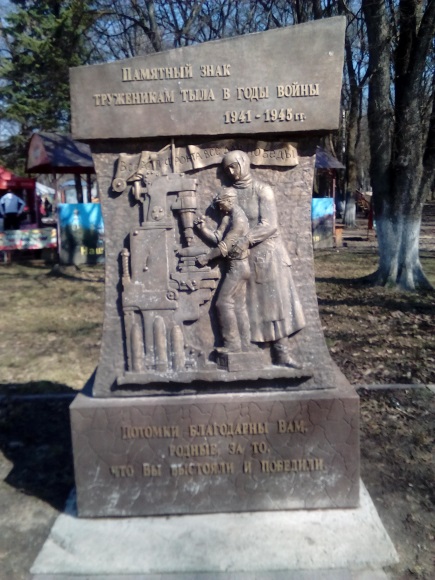 10. 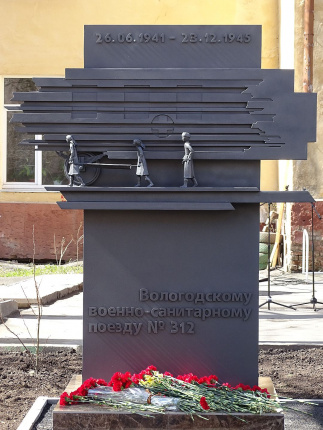 11. 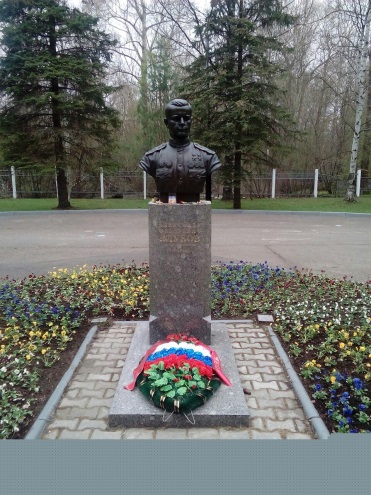 12. 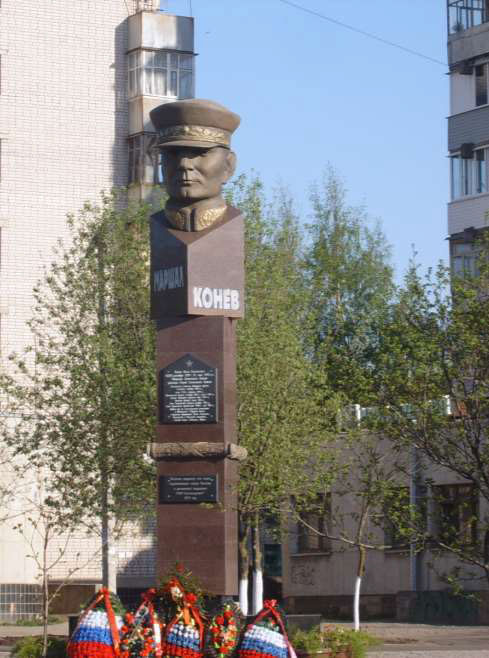 13. 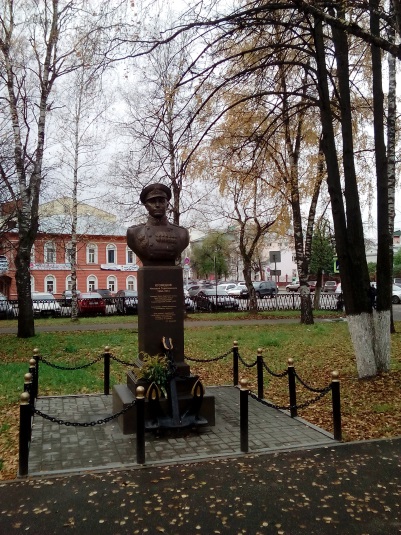 1. 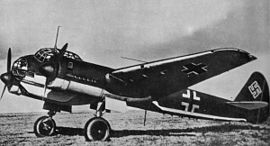 2. 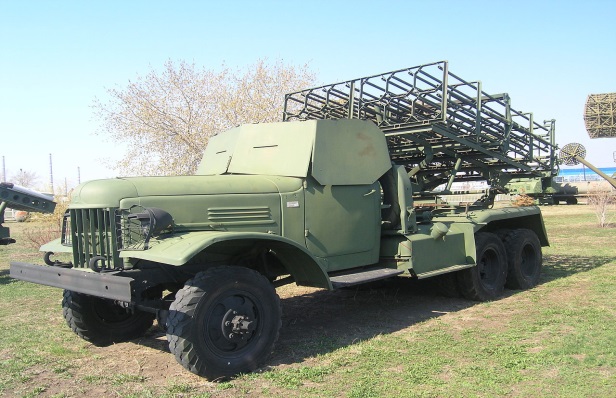 3. 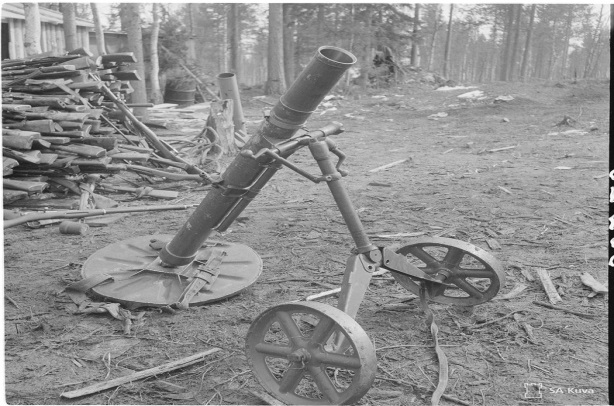 4. 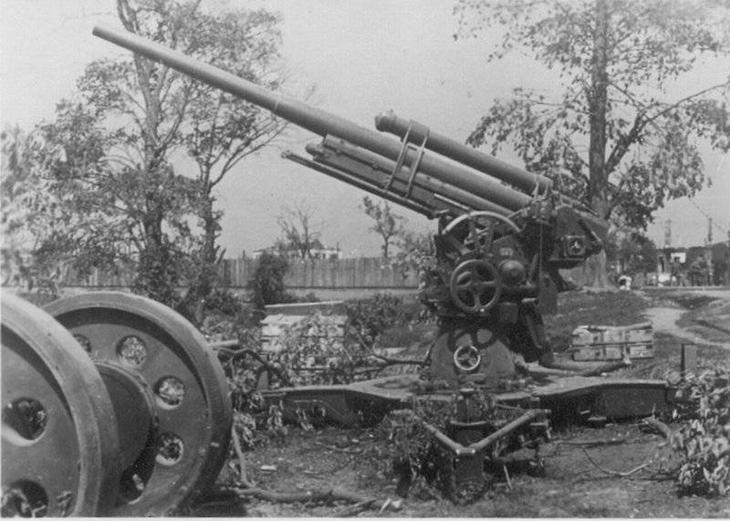 5. 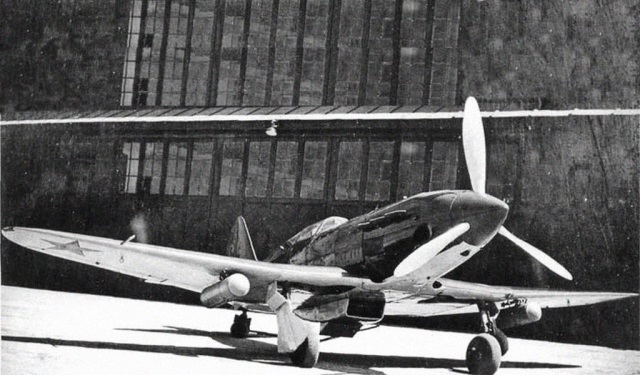 6. 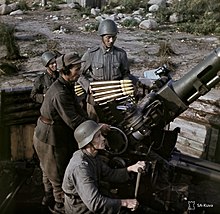 